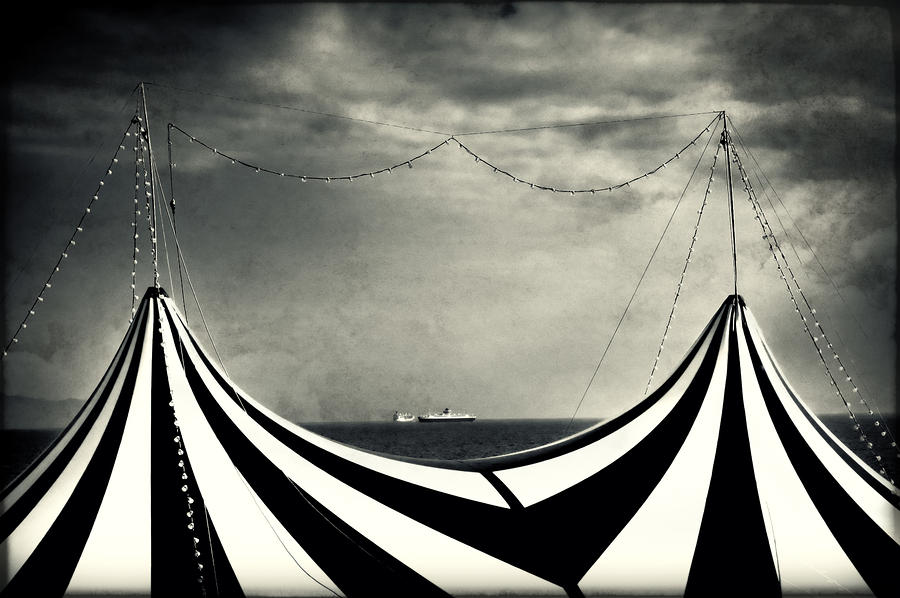 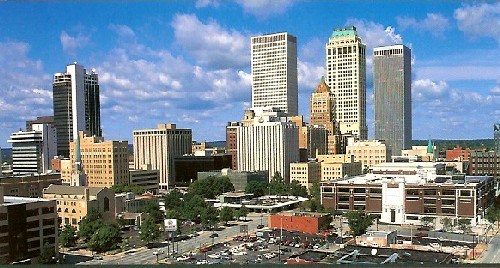 Green Country SwingLadies and Gentlemen!Hurry, Hurry, Hurry!!!Tulsa Community College (TCC) and Northeastern State University (NSU) proudly present this year’s Green Country Swing, under the Big Top of the Northeast Campus of Tulsa Community College on November 6th, 7th, and 8th. Featuring Novice, Varsity, and Professional divisions of IPDA style debate, NFA-LD and all 11 AFA Individual Events, for your viewing and competition pleasure!The Big Top is located at 3727 E. Apache (the corner of Harvard and Apache), just off Hwy 11, two miles west of the Tulsa International Airport. Registration is in the Academic Building on the West side of the campus. The two official hotels are located two miles from the tournament.NOVEMBER 6TH, 7TH, & 8THRAIN OR SHINE!ScheduleFlight A Events: (Poetry, POI, Impromptu, ADS, and Duo)Flight B Events: (Extemp, Inform, Persuade, Comm. A., Dramatic Interp, and Prose)***The tournament hosts reserve the right to make changes to the schedule as warranted.***
Entry InformationSubmit all entries through Joy of Tournaments DEBATE***IPDA*** If your squad hasn’t tended to participate in IPDA debate, this tournament will be the best chance to test your team’s skills. We focus on substantial topics and make a substantial effort to bring in a pool of intelligent, conscientious, open-minded, and educationally productive judges so students receive fair, educational, high quality feedback. ***Lincoln Douglas **** For scheduling reasons, Lincoln Douglas participants may not be cross-entered with any IE events except IPDA.AwardsThe awards for individuals will be glass-framed awards.  The awards for teams will be trophies.  However, to keep with the theme, we will additionally include some fun circus awards for our winners.AwardsThe awards for individuals will be glass-framed awards.  The awards for teams will be trophies.  However, to keep with the theme, we will additionally include some fun circus awards for our winners.Individual SweepstakesTop Competitor & Top Novice CompetitorFor each half of the swing, a top competitor and Novice top competitor will be chosen. To enter students must be entered in at least 4 events with at least one event in each area: IPDA Debate, Limited Prep (Extemp or Impromptu), Platform Speech (Comm. A, Inform, Persuade, or ADS), and Interp Events (Prose, Poetry, POI, Dramatic Interp, or Duo). Ringleader & Novice RingleaderOn Sunday a combined top competitor award for the entire swing will be given. To enter students must be entered in at least 4 events with at least one event in each area: IPDA Debate, LD Debate, Limited Prep (Extemp or Impromptu), Platform Speech (Comm. A, Inform, Persuade, or ADS), and Interp Events (Prose, Poetry, POI, Dramatic Interp, or Duo). Team SweepstakesWe will award sweepstakes trophies to the top three schools in the following categories: Debate, IEs, Combined Debate & IEs, and Community College Sweeps, for both halves of the swing in addition to the same trophies for the entire swing. Sweepstakes Formula:MealsPizza and drinks will be provided for all competitors, judges, and coaches on Friday evening.All schools will have the option to order a box lunch for their team, coaches, and judges for lunch on Saturday and Sunday.  You will fill out the lunch purchase within your entry with joyoftournaments. More information will be provided on these meals at a later date.  Hotel Information*Official Tournament HotelsTulsa Community College NE Campus3727 E. ApacheTulsa, OK  74115Tulsa Community College NE Campus3727 E. ApacheTulsa, OK  74115Tulsa Community College NE Campus3727 E. ApacheTulsa, OK  74115 Northeastern State University609 N. Grand Ave.Tahlequah, OK  74464Tournament Contact:Dr. Donna Goodwindonna.goodwin@tulsacc.edu(918) 510-2845Niki AldersonHead CoachBrittany HayesAssistant CoachKristopher Copelandcopela03@nsuok.edu(918) 444-3627Friday – November 6th11:00-12:00 Registration 
(Atrium 1st floor of Academic Building on West side of campus)12:00-1:30:   DRAW IPDA Round 11:30-3:00:     DRAW IPDA Round 23:00-4:30:     DRAW IPDA Round 34:30-6:00:     DRAW IPDA Round 46:00-7:00  Dinner Break!!!7:00-8:30      DRAW IPDA Round 5Saturday – November 7th7:00-8:00: Registration
(Atrium 1st floor of Academic Building on West side of campus)7:30: Draw IPDA Round 6 
8:00: Flight A Rd. I 9:15: Extemp Rd. I Draw9:30: Flight B Rd. I 10:45 Draw IPDA Qtrs. 10:45 Flight A Rd. II12:00-12:30 Lunch 
12:45: Extemp Rd. II Draw1:00: Flight B Rd. II 2:15 Draw IPDA Semis2:30: Flight A Finals 3:45: Draw IPDA Finals3:45: Extemp Finals Draw 
4:00: Flight B Finals Awards – ASAP Sunday – November 8th7:00-7:30 Registration
(Atrium 1st floor of Academic Building on West side of campus)8:00 Extemp Draw	 8:15: Flight B Rd. I and LD Rd. I9:30: Flight A Rd. I and LD Rd. II 10:45 Flight A Rd. II and LD Rd. III12:00-12:30 Lunch 
12:45: Extemp Draw1:00: Flight B Rd. II and LD Rd. IV2:30: Flight A Finals and LD Semifinals3:45: Extemp Draw 
4:00: Flight B Finals and LD FinalsAwards – ASAP Entry DeadlineALL entries must be received through Joy of Tournaments
no later than  7:00 p.m.on Monday, Nov. 2nd.  
Fees will be assessed upon your entry as it stands on Wednesday, Nov. 4th at 5pm.

***All changes after that deadline will be assessed a nuisance fee. ***Conflicting EntriesA student may only enter three events or less in each conflict pattern.***See notes on IPDA and LD for restrictions on debate/IE cross-entry.***Judges1 judge covers 2 LD debaters, 4 IPDA debaters, or 6 IE entries   Judging Obligations:Judges are obligated for one round after their team has been eliminated fromcompetition.  A judge cannot cover LD and IE entries on Sunday.We NEED your judges, not your money!Payment InformationPlease make POs and checks payable to:TCC Forensics Attn: Donna Goodwin 3727 E. ApacheTulsa, OK  74115FED  ID # is:  73-6017987FeesEntriesIPDA  & LD - $35.00 eachIEs - $8.00 eachUncovered Judges 
IPDA /LD - $40.00 per entryIEs- $12.00 per entryDrop FeesFees will be assessed on Wednesday at 5:00 pm, any drop after that date (including at registration) will incur a drop fee of $15.00 per IE entry and $25.00 per debate entry. There will be three divisions, Novice, Varsity, and Professional. The IPDA rules can be found at: http://www.ipdadebate.info IPDA is growing in the region, but has limited availability in the Central States.  It is our desire to help bring this event to our students to provide: easier integration to competitive debate, a testing ground for concise and effective persuasion in an efficiency-dependent formThere will be five topics, with the negative striking one, then the affirmative, then the Neg, then the Aff, and the last resolution will be debated. Students can then use any form of research with prep time lasting 30 minutes. Here is an example of a pre-round resolution sheet. Sample IPDA ResolutionsRE: Hillary in 2016.RE: Racism killed Michael Brown.RE: America’s global leadership is ending.RE: Now is the time.RE: Technology is a net-positive for society.Although IPDA is lax on prep materials, no printed evidence should be brought into the debate round. Use of evidence and common knowledge is similar to NPDA usage.Judges for IPDA can be lay which include coaches, parents, IE students, Comm. students, anybody outside of high school. IPDA prides itself on having a diverse judging pool so that debaters must adapt to extremely varying paradigms. IPDA time formats are as followed (No prep time in round – Draw 30 minutes before the round starts).Affirmative Constructive   5 minCross Ex                       2 minNegative Constructive      6 minCross Ex                        2 min1st Aff Rebuttal               3 minNeg Rebuttal	              5 min2nd Aff Rebuttal               3 minThe 2015-2016 Lincoln Douglas debate resolution is: Be it RESOLVED: the United States Federal Government should substantially increase restrictions on bioprospecting.Much more information can be found on the NFA-LD website.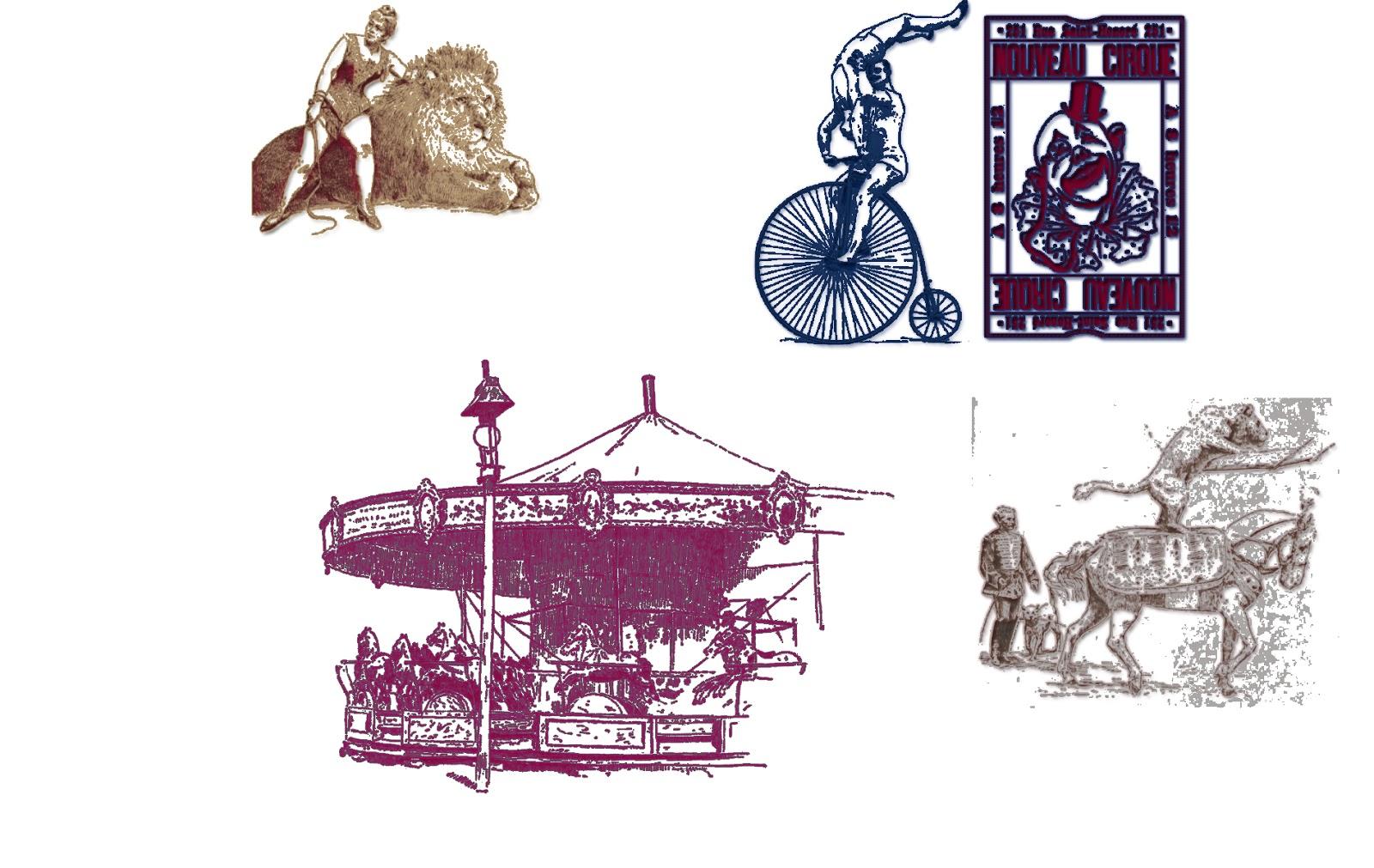              Format      4 min prep time per speakerAffirmative Constructive     6 minCross Ex	                3 minNegative Constructive	      7 minCross Ex	                3 min1st Aff Rebuttal  	      6 minNeg Rebuttal	                6 min2nd Aff Rebuttal                 3 minTulsa PortionIEs: Top 6 finalists in each IE eventIPDA: Qtrs, Semis, and FinalsIPDA Speakers: (1st-5th)Debate Sweepstakes
1st-3rdIE Sweepstakes
1st-3rdCombined Debate & IE Sweepstakes 1st-3rdCommunity College
1st-3rdTop Novice CompetitorTop  CompetitorNSU PortionIEs: Top 6 finalists in each IE eventLD: Qtrs, Semis, and FinalsLD Speakers: 1st-5thDebate Sweepstakes
1st-3rdIE Sweepstakes
1st-3rdCombined Debate & IE Sweepstakes 1st-3rdCommunity College
1st-3rdTop Novice CompetitorTop CompetitorCirque le Vert Swing (Combination of both tournaments awards)Debate Sweepstakes1st-3rdIE Sweepstakes1st-3rdCombined Debate & IE Sweepstakes1st-3rdCommunity College Sweepstakes1st-3rdNovice RingleaderRingleader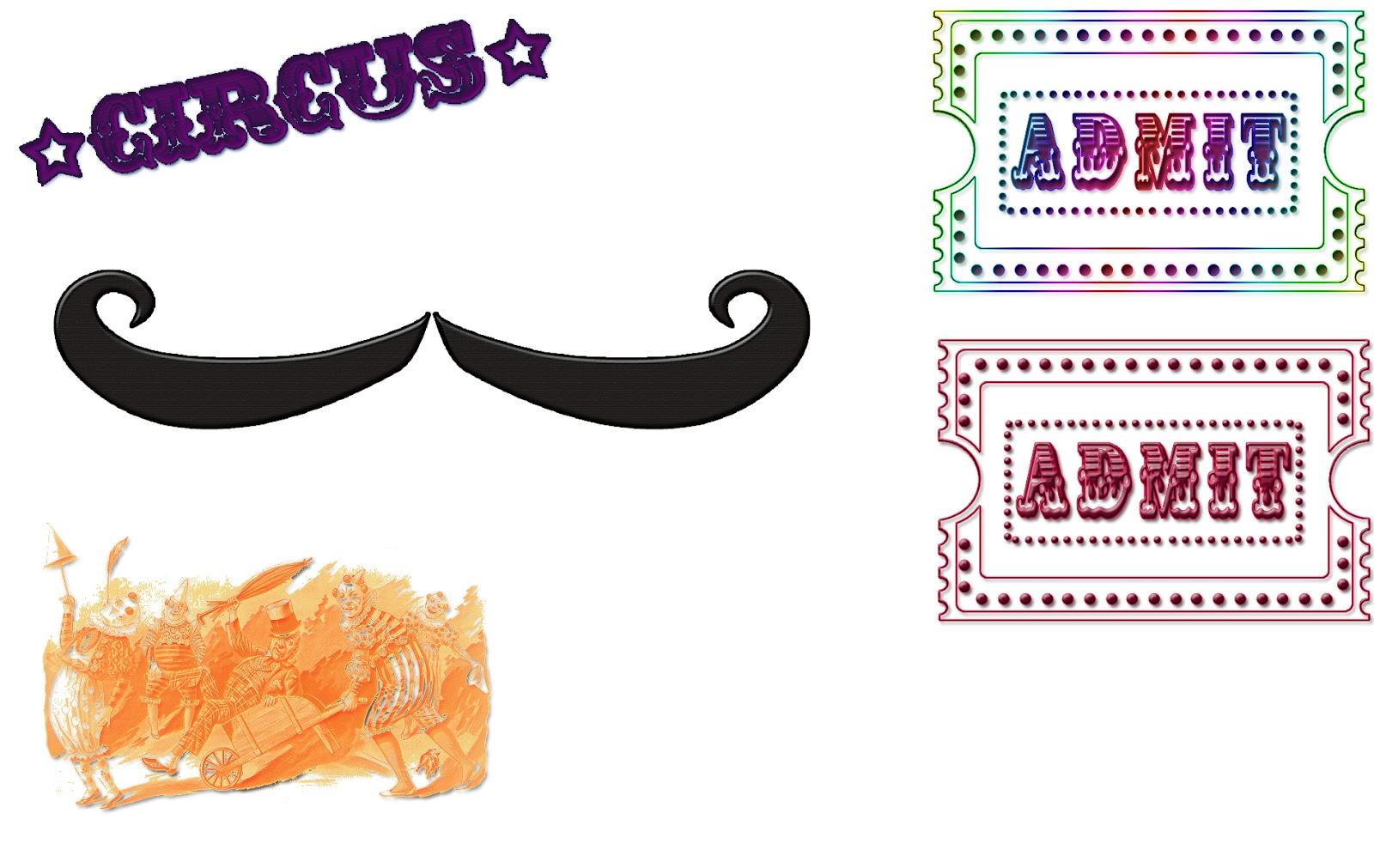 Debate (IPDA or LD)IEsPrelims4 pts. for a win or bye
0 pts. for a loss3 points for a ranking of 1
2 points for a ranking of 2
1 point for a ranking of 3Outrounds/FinalsChampion- 24, 
Finalist- 20
Semifinalist -16
Quarterfinalist -86 points for 1st 5 points for 2nd 4 points for 3rd 3 points for 4th 2 points for 5th 1 point   for 6thSpeaker6 points for 1st 5 points for 2nd 4 points for 3rd 3 points for 4th 2 points for 5th 1 point  for  6th* Clarion Inn 
Tulsa Airport  * Hilton Garden Inn 
Tulsa Airport  Super 8 
(I-44 & Memorial)Best Western Plus Hotel & Suites  (I-44 & Memorial)2201 N. 77th E. Ave 
(off Highway 11)
Tulsa, OK 74115(918) 835-9911   $72.00 (4 adults) + taxFree BreakfastBlock of 25 non-smoking Queen/Double Rooms held until Nov. 1st.Reservation name:Green Country SwingIf further questions you can ask for Nila.7728 E. Virgin Court (off Highway 11)    Tulsa, OK  74115(918) 838-1444 EXT: 5015$89.00 + tax 2 Double Beds
Breakfast for purchaseBlock of 20 Roomsheld until Oct. 23rd Reservation name:TCC/Green Country SwingIf further questions you can ask for Angela.3211 S 79th East Ave.Tulsa, OK(918) 660-8080$69.00 + tax2 Double BedsContinental Breakfast3212 S. 79th East Ave.Tulsa, Ok(918) 858-2100Queen $84.99 + taxWith AAA is $76.99 + taxContinental Breakfast